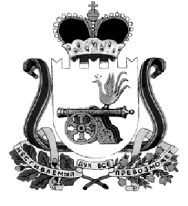 СОВЕТ ДЕПУТАТОВ  КАРДЫМОВСКОГО ГОРОДСКОГО ПОСЕЛЕНИЯ КАРДЫМОВСКОГО РАЙОНА СМОЛЕНСКОЙ ОБЛАСТИРЕШЕНИЕот  21.05.2020                                   № Ре-00009О проведении публичных слушаний  по проекту решения Совета депутатов Кардымовского городского поселения Кардымовского района Смоленской области «Об исполнении бюджета Кардымовского городского поселения Кардымовского района Смоленской области за 2019 год»В соответствии со статьей 13 Устава Кардымовского городского поселения Кардымовского района Смоленской области Совет депутатов Кардымовского городского поселения Кардымовского района Смоленской областиР Е Ш И Л:   1.    Провести публичные слушания по проекту решения «Об исполнении бюджета Кардымовского городского поселения Кардымовского района Смоленской области за 2019 год».   2. Для осуществления  публичных слушаний создать организационный комитет в следующем составе:Дацко Д.С.  – Заместитель Главы муниципального образования «Кардымовский район»Смоленской области;Голубых А.В. – Глава муниципального образования Кардымовского городского поселения;Дацко Н.С. – депутат Кардымовского городского поселения от избирательного округа № 3;Прудникова А.О. – депутат Кардымовского городского поселения от избирательного округа № 3Лагутина Л.А. – депутат Кардымовского городского поселения от избирательного округа № 2;3. Организационному комитету по подготовке и проведению публичных слушаний провести необходимые мероприятия.4. Настоящее решение опубликовать в районной газете «Знамя труда» - Кардымово.Глава муниципального образованияКардымовское городское поселениеКардымовского района Смоленской области                                     Голубых А.В.